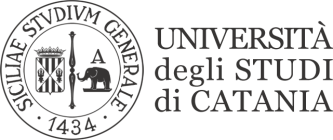 SESSIONE DI LAUREA STRAORDINARIA 2021In riferimento al D.R. n. 756 del 04/03/2021, si comunica che è indetta una sessione straordinaria di laurea, riservata agli studenti laureandi dell’a.a.2019/2020, per il mese di maggio con le seguenti scadenze:*I laureandi dovranno consegnare il frontespizio della prova finale in Segreteria o inviarlo  via            e-mail (linguedidatticarg@unict.it) entro il termine dell'inserimento della  prova finale.-Inizio seduta di laurea 27 maggio 2021-Domanda entro il 28 marzo 2021-Inserimento prova finale (corsi di laurea triennale) online entro il 22 maggio 2021 -Inserimento tesi (corsi di laurea magistrale) online e consegna di una copia cartacea (non necessariamente rilegata) in Segreteria entro il 22 maggio 2021 